Islam QuizWhat is the second pillar of Islam? What is the Muslim place of worship called?  What three things does a Mosque building usually have?What does a Muslim take off once inside the mosque?  What is wudu?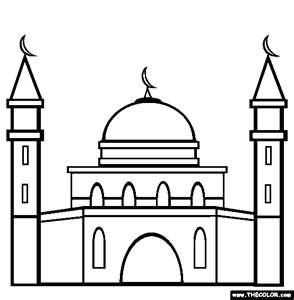 